Asynchronous Learning for Grade 6-8 French ImmersionWeek of November 30, 2020Les histoires des super-hérosBut d’apprentissage: Je lis un texte et je démontre ma compréhension de plusieurs façons. J’utilise des stratégies de lecture.But d’apprentissage: Je lis un texte et je démontre ma compréhension de plusieurs façons. J’utilise des stratégies de lecture.Instructions: Visite la bibliothèque virtuelle du TDSB. (Il faut te connecter avec ton compte TDSB.) Fais défiler vers le bas de l’écran pour chercher les ressources “Grade: 7-8”. 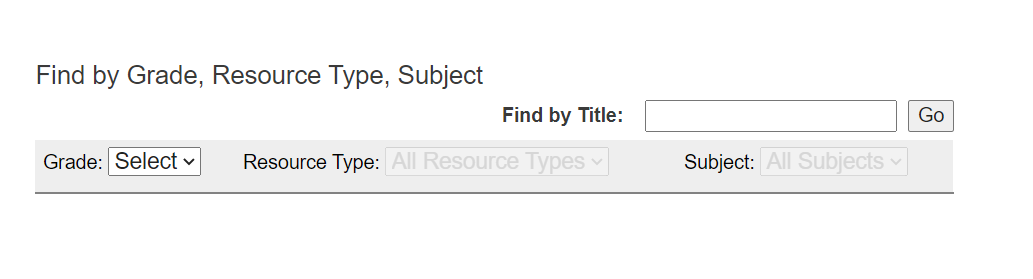 Dans la grande liste de ressources, clique sur LesPlan: Le Monde en marche 1 & 2.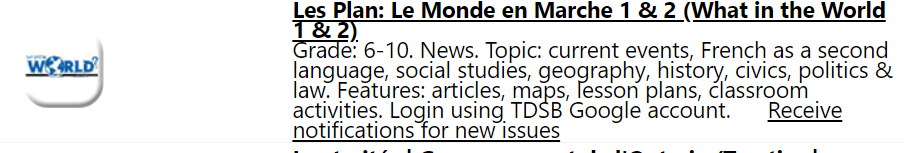 Regarde dans la colonne “Nos Nouvelles” pour l’édition de Novembre 2020. Clique sur Télécharger PDF ou DOC pour ouvrir le document. 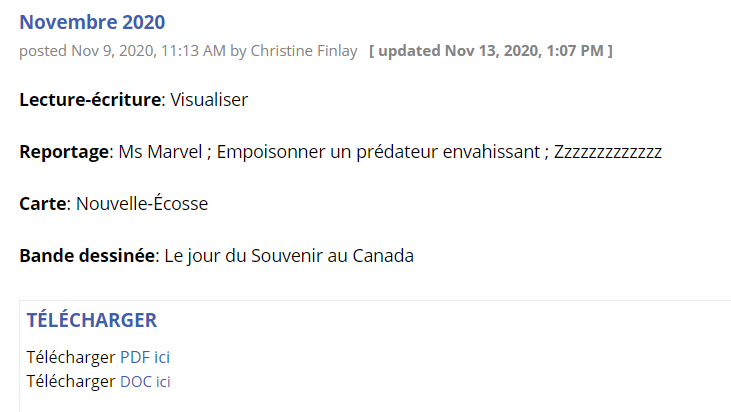 Fais défiler jusqu’à la page 6 pour trouver le reportage qui s’appelle Ms Marvel. Qu’est-ce que tu connais déjà des super-héros/des super-héroïnes dans les films et des livres? As-tu un(e) préféré(e)? Pourquoi?Regarde le titre et l’image sur la page 6 du texte. Est-ce que c’est un texte narratif ou informatif? Comment le sais-tu?Lis le texte.Instructions: Visite la bibliothèque virtuelle du TDSB. (Il faut te connecter avec ton compte TDSB.) Fais défiler vers le bas de l’écran pour chercher les ressources “Grade: 7-8”. Dans la grande liste de ressources, clique sur LesPlan: Le Monde en marche 1 & 2.Regarde dans la colonne “Nos Nouvelles” pour l’édition de Novembre 2020. Clique sur Télécharger PDF ou DOC pour ouvrir le document. Fais défiler jusqu’à la page 6 pour trouver le reportage qui s’appelle Ms Marvel. Qu’est-ce que tu connais déjà des super-héros/des super-héroïnes dans les films et des livres? As-tu un(e) préféré(e)? Pourquoi?Regarde le titre et l’image sur la page 6 du texte. Est-ce que c’est un texte narratif ou informatif? Comment le sais-tu?Lis le texte.Fais un diagramme de Venn pour comparer le personnsage Ms Marvel à l’actrice Imal Vellani. Pour chaque personnage, inclus les détails tels que les détails de base, son apparence physique, son caractère (sa personnalité) et ses superpouvoirs. (Indice: la page 13 du document te donne un exemple d’un diagramme de Venn. Tu peux le faire sur un papier ou dans une appli de Google).Pourquoi penses-tu que les histoires des super-héros/super-héroïnes sont si populaires? Explique ta pensée avec des exemples.Dans la culture ou ta famille, est-ce qu’il y a des super-héros/super-héroïnes? Est-ce qu’il y a des légendes qui décrivent les gens avec des superpouvoirs? Fais des recherches en utilisant Universalis Junior sur la Bibliothèque virtuelle du TDSB.Qu’est-ce qu’un stéréotype? Nomme quelques exemples de notre monde. Pourquoi est-il important de nommer les stéréotypes? Comment est-ce que nous pouvons briser les stéréotypes? Dresse une liste 5 à 8 d’idées. Crée une annonce publicitaire pour combattre les stéréotypes à Toronto. Tu peux:Faire une annonce radioFaire une annonce pour la téléFaire une annonce écrite pour l’internetPartage ton travail avec un(e) ami(e) ou un membre de ta famille.Invente une bande dessinée avec un super-héros/une super-héroïne et un vilain/une vilaine canadien(ne) ou torontois(e). Qui est-ce? Quels sont leurs superpouvoirs? Fais un petit remue-méninges (brainstorm) pour développer tes idées.Écris une bande dessinée qui illustre tes personnages en action. Sois créatif/créative! Partage ta bande dessinée avec un(e) ami(e) ou quelqu’un dans ta famille.Voici un exemple d’une grille pour ta bande dessinée. Tu peux écrire sur un papier, Google Docs ou Google Slides. Inclus des bulles de texte et des illustrations.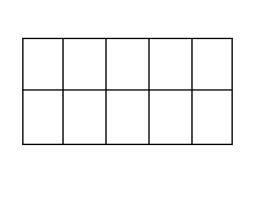 